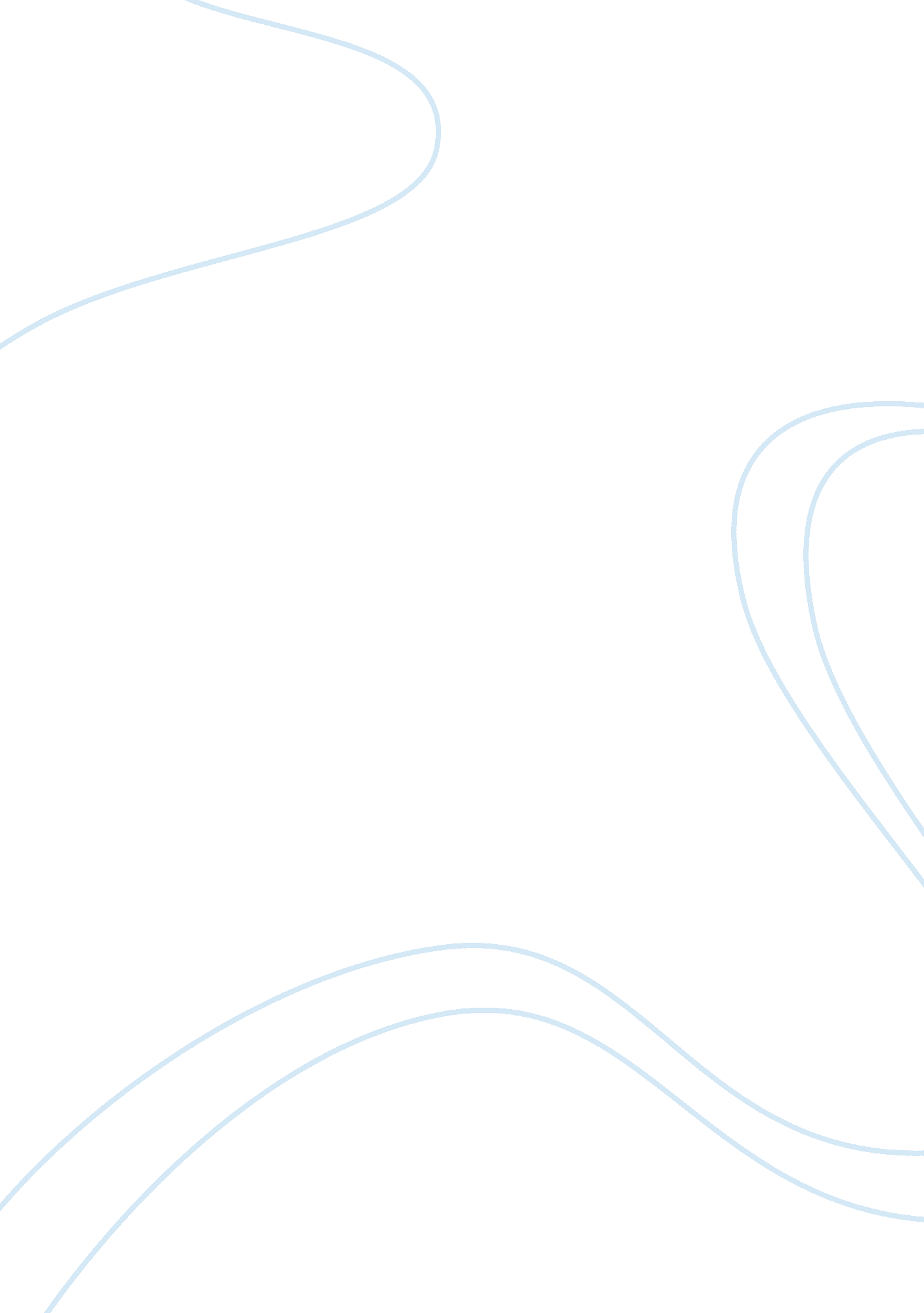 Analysing the traditional approach to quality management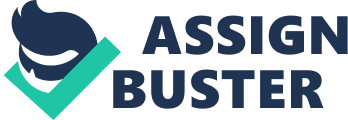 Quality in its simple footings average activities designed in a mode to better administration and its services. Quality besides means to larn what you are making and how to make it better. It besides means to happen out ways you need to alter for bettering services to the ultimate users. Consumer — Quality — Manufacturer Quality: From the consumer ‘ s point of position is monetary value. From the manufacturer ‘ s point is cost. But retrieve ever the Customer ‘ s position must reign supreme. Dimensions of quality: Merchandises. 1 } Performance: Basic runing features of D a merchandise. Example ; A auto: how good are the brakes, organic structure, milage, etc of a auto. 2 } Features: Any particular features added to the merchandise. e. g ; particular insides added in the Car. 3 } Dependability: The expected clip bound for the merchandise to present its best. E. g ; approximate milage of the auto before it needs service. 4 } Lastingness: Will the merchandise last long plenty up to expected clip bound. 5 } Conformity: Does the merchandise meets pre established criterions. 6 } Serviceability: How easy is to acquire the service fixs, velocity of fixs and the cost incurred in supplying service. 7 } Safety: Is the merchandise safe plenty to run into all the safety demands as prescribed. 8 } Percepts: Percepts based on stigmatization, advertisement etc ; Does the merchandise meets the choice criterion set by a peculiar trade name name. 9 } Appearance: The human senses of sight, gustatory sensation and odor is met to the well established criterion. Other more Dimension of Quality: Quality of design: The design of the merchandise must be such fulfilling the demands of the clients. Quality of production procedure: The clients demands and wants must be met by the merchandise. Quality of conformity: All the legal demands and the specifications are met by the merchandise or service. Quality of client service: Company and client relation must be met by with highest degree of truth. Customers must be satisfied with the services provided and must experience are taken attention of. Organizational quality civilization: One of the most of import properties towards quality is that the earnestness of the whole administration in accomplishing quality. Quality direction can be considered to hold three chief constituents: quality control, quality confidence and quality betterment. Quality direction is focused non merely on merchandise quality, but besides the agencies to accomplish it. Quality direction therefore uses quality confidence and control of procedures every bit good as merchandises to accomplish more consistent quality. The Traditional attack to choice direction: TRADITIONAL Approach As defined by Fetter, and quoted in Johnson, Kast and Rosenzweig [ 11 ] as the map of guaranting the properties of the merchandise conform to order criterions and that their relationships are maintained. The accent laid in traditional attack was on merchandise review and rejection and the most important determination of clip for when and what to inspect and what measure to inspect. For this intent, the characteristics of the merchandise and the cost involved needed to be considered. The procedure of inspecting the merchandise might hold been a random choice or a 100 % cheque. The duty of guaranting the merchandise quality lied with the quality control section but by and large the quality directors used to describe straight to production directors or the works director. The directors on the contrary were in huge force per unit area to run into the production marks and hence many times to run into the production marks used to allow travel the faulty goods. This resulted in increased client ailments or even if the client did non kick they ne’er came ensuing in rise in guarantee cost. The directors were by and large tolerant of high work bit degrees and rework inefficiencies. Therefore the construct of acceptable quality degree { AQL } was normally used. Which meant that it was by and large acceptable for a per centum of a batch say 10 % to be of low quality or below specified quality degree. In other words traditional attack means specifying least cost degree of review. But as a affair of fact review introduces fear and unnatural behavior to the work force. The traditional attack has now been wholly rejected and replaced by the modern construct of get it right foremost time. The modern attack as it is now considered as Entire Quality Management { TQM } by and large advocated by W. Edwards Deming one of the chief designers of the modern constructs of quality direction. He is besides considered as the male parent of the modern attack of Entire Quality Management. { TQM } . Contributions to the modern construct of Entire Quality Management { TQM } : After the 2nd universe war Japan a defeated state in the war found itself difficult to feed its 90million population as in the universe market the Nipponese goods were considered as feudal & A ; despotic. There was a pressing demand for a extremist alteration in the system to present the goods and service in universe consumer market for Nipponese goods to last. It can hence be said that along with many other direction patterns TQM developed in and around the 2nd universe war in Japan. General Douglas McArthur realised the demand for the alteration in the market to renew the Nipponese economic system. And for this it was necessary to disregard all the old system and their directions to be replaced with work forces capable of doing alterations to develop their economic system. The Union of Nipponese Scientist and Engineers { JUSE } was formed in that context and one of the really first determination of the Union was to ask for the great American statistician Dr. W. Edwards Deming to import his thoughts to them. Top concern directors of that clip including that of Sony, Nissan, Mitsubishi and Toyota were addressed by Mr. Deming. The Nipponese companies accepted the thoughts if Mr. Deming and many new direction methods including TQM as the chief cardinal constituent were introduced in Nipponese industry. As a consequence Japan could go a universe leader in quality and productiveness. The Nipponese companies non merely accepted the thoughts of Mr. Deming but started implementing them earnestly and as the consequence of that boulder clay 1980 ‘ s Nipponese was far more superior so the American market. In fact till 1980 ‘ s Japan ‘ s superior industrial practises had wholly battered the American markets. Now as a affair of endurance the remainder of the universe was forced to accept the new thought of TQM besides known as Nipponese method. The quality gurus who added to the mix up get downing with Mr. Deming himself are: Dr. W. Edward Deming: Mr. Deming wholly rejected the traditional attack on quality based on review and statistical sampling stating that the attack itself is the Acceptance of Failure. His theory was High Quality Low Cost. If you Get it right first clip, so there are minimal Prevention, Detection, Staying cost. He interpreted quality in the footings of dependability, dependableness, predictability, and consistence of merchandise and service. Deming ‘ s 14 points theory narrated in his book Out Of Crisiss written in 1982 are as follows: 1. Create stability of purpose towards betterment. 2. Adopt the new doctrine. 3. Cease dependance on review. 4. Move towards a individual provider for any one point. 5. Better invariably and everlastingly. 6. Institute preparation on the occupation. 7. Institute leading. He makes a differentiation between leading and mere supervising. 8. Drive out fright. 9. Interrupt down barriers between sections. 10. Extinguish mottos. Another cardinal TQM thought is that it is non people who make most of the errors but it ‘ s the procedure they are working with. 11. Eliminate direction by aims. He saw production marks as chief cause for the bringing of poor-quality goods. 12. Remove barriers to plume of craft. 13. Institute instruction and self-reformation. 14. The transmutation is everyone ‘ s occupation. For him betterment mist Begin with placing two types of fluctuation. Second workout the particular causes and merely so work on common causes. All this is to be done with the aid of Statistical Process Control ( SPC ) and assorted types of simple control charts. The merchandise must be re designed to run into all the client demands. With the transition of clip Mr. Deming ‘ ideas expanded in a sense to cover direction issues leading and preparation to accomplish quality ends. ( Referee: training-management. info ) Dr. Joseph Juran: Acknowledged worldwide for his part in the development of Total Quality Management. Dr. Juran published a book in 1950 named The Quality Control Handbookwhich become a standard mention book on quality all over the universe. His celebrated quality trilogy is the base of his theory of Entire Quality Management. His trilogy construct was based on three facets of Fiscal direction processes Financial planning, Financial control and Financial betterment. His doctrine based on trilogy theory can be summarised as: Quality Planning: The procedure of placing the clients, finding the demands of the clients, translate those demands in our linguistic communication, and eventually and most significantly optimise the merchandise features in a manner such that it meets your demands and that of the clients. Quality Control: Develop a procedure for run intoing quality ends through operation. Quality betterment: To turn out that the procedure can be used to bring forth the merchandise under the operating conditions. That is to obtain interrupt through degrees. Better is to rectify the system so to fault operator errors. His theory laid particular accent on utilizing quality squads and developing them in measuring and job resolution. Armand V. Feigenbaum: He wrote a book named Entire Quality Control in 1983. He is besides called conceiver of Entire Quality Control. Harmonizing to him quality control is non something proficient but a concern method. He believes quality is the individual force behind the success and growing of an administration. Therefore he emphasised the administrative point of view and considered human dealingss as a basic issue in quality control activities. Individual methods, such as statistics or preventative care is merely a portion of comprehensive quality control programme. Quality control itself is defined as: An effectual system for organizing the quality care and quality betterment attempts of the assorted groups in an administration so as to enable production at the most economical degrees which allow for full client satisfaction. The word control in quality control represents a direction tool with 4 stairss: Puting quality criterion Measuring conformity to these criterions Acting when criterions are exceeded Planing for betterments in the criterions. To command efficaciously all the factors impacting merchandise quality one demand to necessitate control at all of import phases of the production procedure. These occupations of quality control can be classified as: New-design control Incoming stuff control Merchandise control Particular procedure surveies. Further, it is argued that: Like finance and selling, Quality is a manner of pull offing the administration and has now become an indispensable component of modern direction. Operating quality costs are divided into: Prevention costs including quality planning. Appraisal costs including review. Internal failure costs including bit and rework. External failure costs including guarantee costs, ailments etc. ( Referee: Test Notes- Quality Gurus. ) For Entire Quality Success, in the new signifier of 10 important benchmarks are that: Quality is a company-wide procedure. Quality is what the client says it is. Quality and cost are a amount, non a difference. Quality requires both single and team attempt. Quality is a manner of managing. Quality and invention are reciprocally dependent. Quality is an ethic. Quality requires uninterrupted betterment. Quality is the most cost-efficient, least capital-intensive path to productiveness. Quality is implemented with a entire system connected with clients and providers. This 10 points make quality a manner of wholly concentrating the company on the clients. Philip B. Crosby: In 1979, he wrote a book Quality is Free. He developed the construct of Zero Defects and Quality is Free. He states, there are 4 quality points to be achieved: Quality is conformity to Requirements. The system of quality is bar. The public presentation criterion is Zero Defects. The measuring of Quality is the monetary value of non- conformity. He believed that Quality is free and to achieve it the procedure itself should be designed in a mode where there is no defect, developing the people, and actuate them to utilize the procedure, will bit by bit ensue in decreased cost and improved quality. To achieve this drafted 14 stairss towards Zero Defects. This points are: Management must be committed to a formalistic Quality policy. For quality betterment procedure planning and disposal a Quality Improvement Team { QIT } must be formed at Management degree. To happen out where current and future quality jobs lie. Analyze the cost of quality and give ground for its usage as a direction tool to mensurate waste. All employees must be cognizant and personally concerned to better quality. The root cause of jobs must be identified and must be removed by taking disciplinary actions utilizing sanctioned system. Form a nothing defects commission and programme. All employees must be trained to better quality. As a direction recommitment and employee committedness hold a Zero Defects Day. Persons and groups must be encouraged to put betterment ends. Any obstructions faced by employees in achieving their betterment ends must be communicated to direction without fright. All participants must be officially recognised. For sharing quality direction information Quality councils must be formed. Form a new quality betterment squad. In this manner Philip B. Crosby contributed in the development of Modern Quality Management. { Referee: www. bussinessballs. com } Dr. Genichi Taguchi: A Nipponese Quality expert known for his theory of Quality Loss Function and his method of optimizing quality at the design phase – Robust Design. Quality Loss Function — The Quality Loss Function gives fiscal value when the merchandise public presentation goes below the coveted mark public presentation it increases client dissatisfaction. Alternatively, it gives a fiscal value for increasing costs as merchandise public presentation goes above the coveted mark public presentation. This mark public presentation is an educated conjecture, frequently based on client studies and feedback. He advocated to plan the merchandise that is robust or insensitive during fabricating procedure itself instead so trying to command fluctuation at existent fabrication clip. He used already established experimental design and made it easy, useable and practical for the directors. Quality and dependability are to be taken into history at the design phase where they truly belong, and he laid down off-line quality into three phases: System design Parameter design Tolerance design Taguchi methodological analysis is fundamentally a method that enables the interior decorator to place the demand to bring forth a robust merchandise that can last fabrication clip start to stop. Today, companies see a close nexus between his methods, which can be viewed along a continuum, and quality map deployment ( QFD ) . The interior decorator can concentrate in cut downing fluctuation on the of import factors. Factors non of import have negligible impact on the merchandise public presentation and can be ignored. { Referee: mftrou. com, concern balls. com } Dr. Kaoru Ishikawa: He was the 1 who initiated a new construct Company-wide Quality Control ( CWQC ) . CWQC is that quality does non merely mean merely the quality of merchandise, but besides of after gross revenues service, quality of direction, the company itself. His biggest parts are in simplifying statistical techniques for quality control and contriving quality circles. The Ishikawa diagram and the assembly and usage of the seven basic tools of quality: Pareto analysis: which are the large jobs? Cause and consequence diagrams: what causes the jobs? Stratification: how is the informations made up? Check sheets: how frequently it occurs or is done? Histograms: what do overall fluctuations look like? Scatter charts: what are the relationships between factors? Process control charts: which fluctuations to control and how? He believed these seven tools should be known widely, in an administration and used to analyze jobs and develop betterments. One of the most widely known of these is the Ishikawa or fishbone diagram. It assists groups in quality betterments. The diagram means to stand for and analyze the existent causes behind a job or consequence. The diagram helps to happen out large and little causes which leads to one major job, helps specifying the job, indicating out possible and likely causes by contracting down the possible 1s. It besides helps groups to be systematic in making new thoughts and to look into that they are in right way of cause. His book Guide to Quality Control has been extremely accepted by the ulterior gurus. ( REF: concern balls. com, skagitwatershed. com ) These are the parts of Quality Gurus in development of Total Quality Management { TQM } . 